Floorplan of property showing location of proposed alteration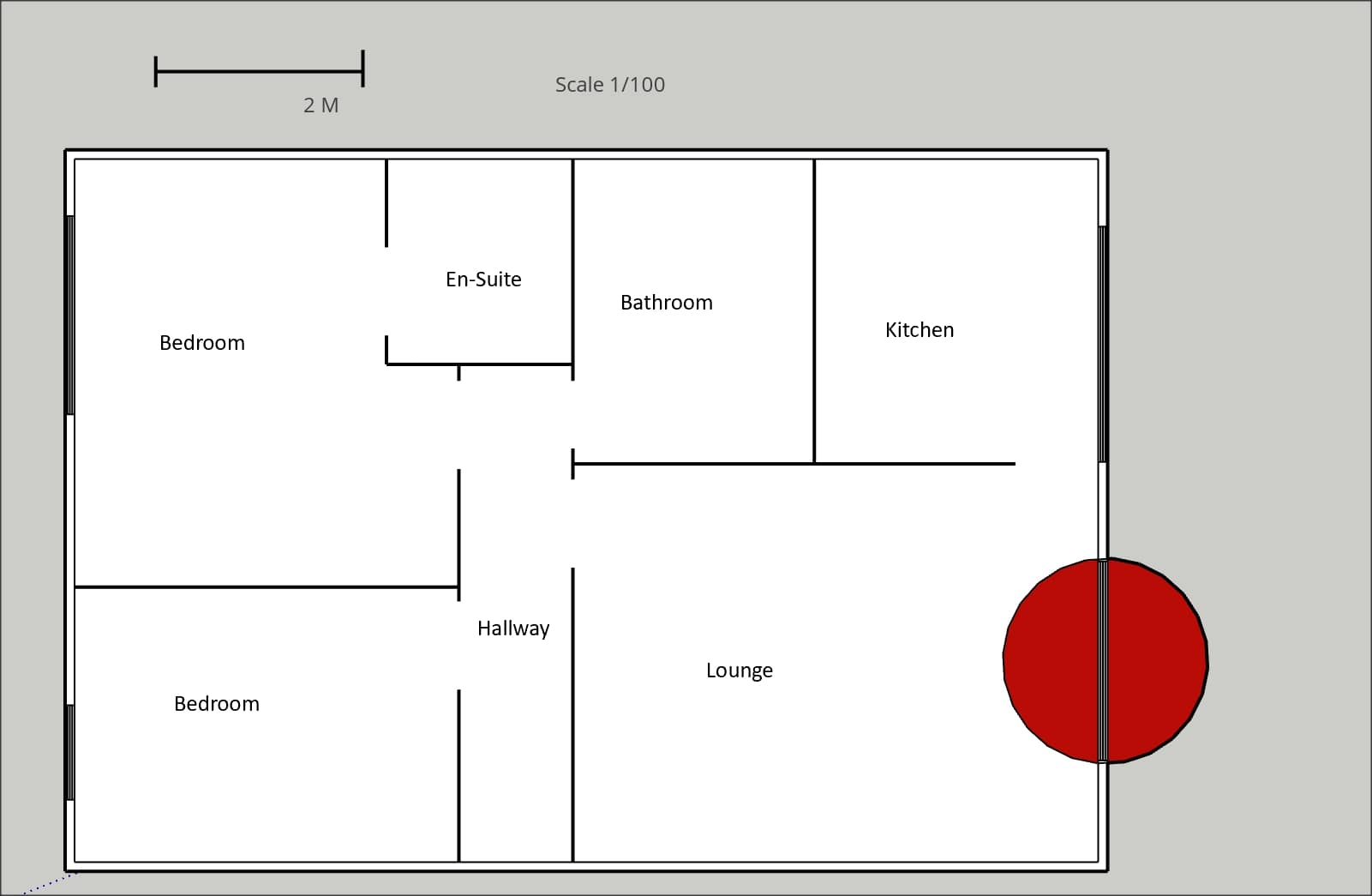 